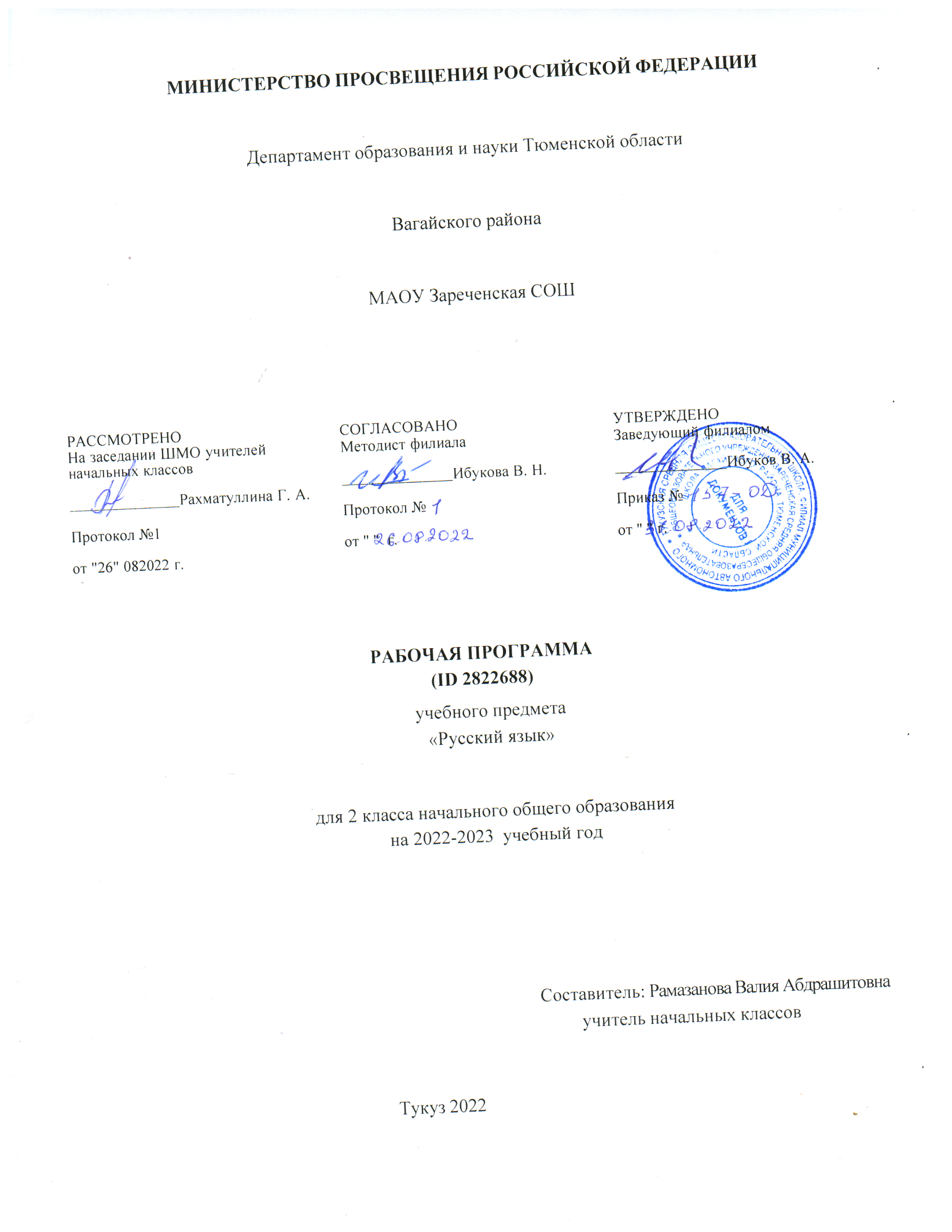 ПОЯСНИТЕЛЬНАЯ ЗАПИСКАРабочая программа учебного предмета «Русский язык» для обучающихся 2 классов на уровне начального общего образования составлена на основе Требований к результатам освоения программы начального общего образования Федерального государственного образовательного стандарта начального общего образования (далее — ФГОС НОО), а также ориентирована на целевые приори‐ теты, сформулированные в Примерной программе воспитания.ОБЩАЯ ХАРАКТЕРИСТИКА УЧЕБНОГО ПРЕДМЕТА "РУССКИЙ ЯЗЫК"Русский язык является основой всего процесса обучения в начальной школе, успехи в его изучении во многом определяют результаты обучающихся по другим предметам. Русский язык как средство познания действительности обеспечивает развитие интеллектуальных и творческих способностей младших школьников, формирует умения извлекать и анализировать информацию из различных текстов, навыки самостоятельной учебной деятельности. Предмет «Русский язык» обладает значительным потенциалом в развитии функциональной грамотности младших школьников, особенно таких её компонентов, как языковая, коммуникативная, читательская, общекультурная и социальная грамотность. Первичное знакомство с системой русского языка, богатством его выразительных возможностей, развитие умения правильно и эффективно использовать русский язык в различных сферах и ситуациях общения способствуют успешной социализации младшего школьника. Русскийязык, выполняя свои базовые функции общения и выражения мысли, обеспечивает межличностное и социальное взаимодействие, участвует в формировании самосознания и мировоззрения личности,является важнейшим средством хранения и передачи информации, культурных традиций, истории русского народа и других народов России. Свободное владение языком, умение выбирать нужные языковые средства во многом определяют возможность адекватного самовыражения взглядов, мыслей, чувств, проявления себя в различных жизненно важных для человека областях. Изучение русского языка обладает огромным потенциалом присвоения традиционных социокультурных и духовнонравственных ценностей, принятых в обществе правил и норм поведения, в том числеречевого, что способствует формированию внутренней позиции личности. Личностные достижения младшего школьника непосредственно связаны с осознанием языка как явления национальной культуры, пониманием связи языка и мировоззрения народа. Значимыми личностными результатами являются развитие устойчивого познавательного интереса к изучению русского языка, формирование ответственности за сохранение чистоты русского языка. Достижение этих личностных результатов — длительный процесс, разворачивающийся на протяжении изучения содержания предмета.Центральной идеей конструирования содержания и планируемых результатов обучения является признание равной значимости работы по изучению системы языка и работы по совершенствованию речи младших школьников. Языковой материал призван сформировать первоначальные представления о структуре русского языка, способствовать усвоению норм русского литературного языка, орфографических и пунктуационных правил. Развитие устной и письменной речи младшихшкольников направлено на решение практической задачи развития всех видов речевой деятельности, отработку навыков использования усвоенных норм русского литературного языка, речевых норм и правил речевого этикета в процессе устного и письменного общения. Ряд задач по совершенствованию речевой деятельности решаются совместно с учебным предметом «Литературное чтение».Общее число часов, отведённых на изучение «Русского языка», во 2 классе — 170 ч.ЦЕЛИ ИЗУЧЕНИЯ УЧЕБНОГО ПРЕДМЕТА "РУССКИЙ ЯЗЫК"В начальной школе изучение русского языка имеет особое значение в развитии младшего школьника. Приобретённые им знания, опыт выполнения предметных и универсальных действий на материале русского языка станут фундаментом обучения в основном звене школы, а также будут востребованы в жизни.Изучение русского языка в начальной школе направлено на достижение следующих целей:приобретение младшими школьниками первоначальных представлений о многообразииязыков и культур на территории Российской Федерации, о языке как одной из главных духовно‐ нравственных ценностей народа; понимание роли языка как основного средства общения; осознание значения русского языка как государственного языка Российской Федерации; пони‐ мание роли русского языка как языка межнационального общения; осознание правильной устной и письменной речи как показателя общей культуры человека;овладение основными видами речевой деятельности на основе первоначальных представлений о нормах современного русского литературного языка: аудированием, говорением, чтением, письмом;овладение первоначальными научными представлениями о системе русского языка: фонетике, графике, лексике, морфемике, морфологии и синтаксисе; об основных единицах языка, их признаках и особенностях употребления в речи; использование в речевой деятельности норм современного русского литературного языка (орфоэпических, лексических, грамматических, орфографических, пунктуационных) и речевого этикета;развитие функциональной грамотности, готовности к успешному взаимодействию с изменяющимся миром и дальнейшему успешному образованию.СОДЕРЖАНИЕ УЧЕБНОГО ПРЕДМЕТАОбщие сведения о языкеЯзык как основное средство человеческого общения и явление национальной культуры. Первоначальные представления о многообразии языкового пространства России и мира. Методы познания языка: наблюдение, анализ.Фонетика и графикаСмыслоразличительная функция звуков; различение звуков и букв; различение ударных и безударных гласных звуков, твёрдых и мягких согласных звуков, звонких и глухих соглас ных звуков; шипящие согласные звуки [ж], [ш], [ч’], [щ’]; обозначение на письме твёрдости и мягкости согласных звуков, функции букв е, ё, ю, я; согласный звук [й’] и гласный звук [и] (повторение изученного в 1 классе). Парные и непарные по твёрдости — мягкости согласные звуки. Парные и непарные по звонкости — глухости согласные звуки. Качественная характеристика звука: гласный — согласный; гласный ударный — безударный; согласный твёрдый — мягкий, парный — непарный; согласный звонкий — глухой, парный — непарный. Функции ь: показатель мягкости предшествующего соглас‐ ного в конце и в середине слова; разделительный. Использование на письме разделительных ъ и ь.Соотношение звукового и буквенного состава в словах с буквами е, ё, ю, я (в начале слова и после гласных). Деление слов на слоги (в том числе при стечении согласных). Использование знания алфавита при работе со словарями. Небуквенные графические средства: пробел между словами, знак переноса, абзац (красная строка), пунктуационные знаки (в пределах изученного).ОрфоэпияПроизношение звуков и сочетаний звуков, ударение в словах в соответствии с нормами современного русского литературного языка (на ограниченном перечне слов, отрабатываемом в учеб‐ нике). Использование отработанного перечня слов (орфоэпического словаря учебника) для решения практических задач.ЛексикаСлово как единство звучания и значения. Лексическое значение слова (общее представление). Выявление слов, значение которых требует уточнения. Определение значения слова по тексту или уточнение значения с помощью толкового словаря. Однозначные и многозначные слова (простые случаи, наблюдение). Наблюдение за использованием в речи синонимов, антонимов.Состав слова (морфемика)Корень как обязательная часть слова. Однокоренные (родственные) слова. Признаки однокоренных (родственных) слов. Различение однокоренных слов и синонимов, однокоренных слов и слов с омонимичными корнями. Выделение в словах корня (простые случаи). Окончание как изменяемая часть слова. Изменение формы слова с помощью окончания. Различение изменяемых и неизменяемых слов. Суффикс как часть слова (наблюдение). Приставка как часть слова (наблюдение).МорфологияИмя существительное (ознакомление): общее значение, вопросы («кто?», «что?»), употребление в речи. Глагол (ознакомление): общее значение, вопросы («что делать?», «что сделать?» и др.), употребление в речи. Имя прилагательное (ознакомление): общее значение, вопросы («какой?»,«какая?», «какое?», «какие?»), употребление в речи. Предлог. Отличие предлогов от приставок. Наиболее распространённые предлоги: в, на, из, без, над, до, у, о, об и др.СинтаксисПорядок слов в предложении; связь слов в предложении (повторение). Предложение как единицаязыка. Предложение и слово. Отличие предложения от слова. Наблюдение за выделением в устной речи одного из слов предложения (логическое ударение). Виды предложений по цели высказывания: повествовательные, вопросительные, побудительные предложения. Виды предложений по эмоциональной окраске (по интонации): восклицательные и невосклицательные предложения.Орфография и пунктуацияПрописная буква в начале предложения и в именах собственных (имена, фамилии, клички животных); знаки препинания в конце предложения; перенос слов со строки на строку (без учёта морфемного членения слова); гласные после шипящих в сочетаниях жи, ши (в положении под ударением), ча, ща, чу, щу; сочетания чк, чн (повторение правил правописания, изученных в 1 классе). Орфографическая зоркость как осознание места возможного возникновения орфографической ошибки. Понятие орфограммы. Различные способы решения орфографической задачи в зависимости от места орфограммы в слове. Использование орфографического словаря учебника для определения (уточнения) написания слова. Контроль и самоконтроль при проверке соб‐ ственных и предложенных текстов. Орфографическая зоркость как осознание места возможного возникновения орфографической ошибки. Понятие орфограммы. Различные способы решения орфографической задачи в зависимости от места орфограммы в слове. Использование орфо‐ графического словаря учебника для определения (уточнения) написания слова. Контроль и самоконтроль при проверке собственных и предложенных текстов.Правила правописания и их применение:разделительный мягкий знак;сочетания чт, щн, нч;проверяемые безударные гласные в корне слова;парные звонкие и глухие согласные в корне слова;непроверяемые гласные и согласные (перечень слов в орфографическом словаре учебника);прописная буква в именах собственных: имена, фамилии, отчества людей, клички животных, географические названия;раздельное написание предлогов с именами существительными.Развитие речиВыбор языковых средств в соответствии с целями и условиями устного общения для эффективного решения коммуникативной задачи (для ответа на заданный вопрос, для выражения собственного мнения). Умение вести разговор (начать, поддержать, закончить разговор, привлечь внимание и т. п.).Практическое овладение диалогической формой речи. Соблюдение норм речевого этикета и орфоэпических норм в ситуациях учебного и бытового общения. Умение договариваться и приходить к общему решению в совместной деятельности при проведении парной и групповой работы.Составление устного рассказа по репродукции картины. Составление устного рассказа по личным наблюдениям и вопросам. Текст. Признаки текста: смысловое единство предложений в тексте; последовательность предложений в тексте; выражение в тексте законченной мысли. Тема текста.Основная мысль. Заглавие текста. Подбор заголовков к предложенным текстам. Последовательность частей текста (абзацев). Корректирование текстов с нарушенным порядком предложений и абзацев. Типы текстов: описание, повествование, рассуждение, их особенности (первичное ознакомление). Поздравление и поздравительная открытка. Понимание текста: развитие умения формулировать простые выводы на основе информации, содержащейся в тексте. Выразительное чтение текста вслух с соблюдением правильной интонации.Подробное изложение повествовательного текста объёмом 30—45 слов с опорой на вопросы.ПЛАНИРУЕМЫЕ ОБРАЗОВАТЕЛЬНЫЕ РЕЗУЛЬТАТЫИзучение русского языка во 2 классе направлено на достижение обучающимися личностных, метапредметных и предметных результатов освоения учебного предмета.ЛИЧНОСТНЫЕ РЕЗУЛЬТАТЫВ результате изучения предмета «Русский язык» в начальной школе у обучающегося будут сформированы следующие личностные новообразованиягражданско-патриотического воспитания:становление ценностного отношения к своей Родине — России, в том числе через изучение русского языка, отражающего историю и культуру страны;осознание своей этнокультурной и российской гражданской идентичности, понимание роли русского языка как государственного языка Российской Федерации и языка межнационального общения народов России;сопричастность к прошлому, настоящему и будущему своей страны и родного края, в том числе через обсуждение ситуаций при работе с художественными произведениями;уважение к своему и другим народам, формируемое в том числе на основе примеров из художественных произведений;первоначальные представления о человеке как члене общества, о правах и ответственности, уважении и достоинстве человека, о нравственноэтических нормах поведения и правилах межличностных отношений, в том числе отражённых в художественных произведениях;духовно-нравственного воспитания:признание индивидуальности каждого человека с опорой на собственный жизненный и читательский опыт;проявление сопереживания, уважения и доброжелатель ности, в том числе с использованием адекватных языковых средств для выражения своего состояния и чувств;неприятие любых форм поведения, направленных на причинение физического и морального вреда другим людям (в том числе связанного с использованием недопустимых средств языка);эстетического воспитания:уважительное отношение и интерес к художественной культуре, восприимчивость к разным видам искусства, традициям и творчеству своего и других народов;стремление к самовыражению в разных видах художественной деятельности, в том числе в искусстве слова; осознание важности русского языка как средства общения и самовыражения;физического воспитания, формирования культуры здоровья и эмоционального благополучия:соблюдение правил здорового и безопасного (для себя и других людей) образа жизни в окружающей среде (в том числе информационной) при поиске дополнительной информации в процессе языкового образования;бережное отношение к физическому и психическому здоровью, проявляющееся в выборе приемлемых способов речевого самовыражения и соблюдении норм речевого этикета и правил общения;трудового воспитания:осознание ценности труда в жизни человека и общества (в том числе благодаря примерам из художественных произведений), ответственное потребление и бережное отношение к результатам труда, навыки участия в различных видах трудовой деятельности, интерес к различным профессиям, возникающий при обсуждении примеров из художественных произведений;экологического воспитания:бережное отношение к природе, формируемое в процессе работы с текстами;неприятие действий, приносящих ей вред;ценности научного познания:первоначальные представления о научной картине мира (в том числе первоначальные представления о системе языка как одной из составляющих целостной научной картины мира);познавательные интересы, активность, инициативность, любознательность и самостоятельность в познании, в том числе познавательный интерес к изучению русского языка, активность исамостоятельность в его познании.МЕТАПРЕДМЕТНЫЕ РЕЗУЛЬТАТЫВ результате изучения предмета «Русский язык» в начальной школе у обучающегося будут сформированы следующие познавательные универсальные учебные действия.Базовые логические действия:сравнивать различные языковые единицы (звуки, слова, предложения, тексты), устанавливать основания для сравнения языковых единиц (частеречная принадлежность, грамматический признак, лексическое значение и др.); устанавливать аналогии языковых единиц;объединять объекты (языковые единицы) по определённому признаку;определять существенный признак для классификации языковых единиц (звуков, частей речи, предложений, текстов); классифицировать языковые единицы;находить в языковом материале закономерности и противоречия на основе предложенного учителем алгоритма наблюдения; анализировать алгоритм действий при работе с языковыми единицами, самостоятельно выделять учебные операции при анализе языковых единиц;выявлять недостаток информации для решения учебной и практической задачи на основе предложенного алгоритма, формулировать запрос на дополнительную информацию;устанавливать причинноследственные связи в ситуациях наблюдения за языковым материалом, делать выводы.Базовые исследовательские действия:с помощью учителя формулировать цель, планировать изменения языкового объекта, речевой ситуации;сравнивать несколько вариантов выполнения задания, выбирать наиболее подходящий (на основе предложенных критериев);проводить по предложенному плану несложное лингвистическое мини-исследование, выполнять по предложенному плану проектное задание;формулировать выводы и подкреплять их доказательствами на основе результатов проведённого наблюдения за языковым материалом (классификации, сравнения, исследования); формулировать с помощью учителя вопросы в процессе анализа предложенного языкового материала;прогнозировать возможное развитие процессов, событий и их последствия в аналогичных или сходных ситуациях.Работа с информацией:выбирать источник получения информации: нужный словарь для получения запрашиваемой информации, для уточнения;согласно заданному алгоритму находить представленную в явном виде информацию в предложенном источнике: в словарях, справочниках;распознавать достоверную и недостоверную информацию самостоятельно или на основании предложенного учителем способа её проверки (обращаясь к словарям, справочникам, учебнику);соблюдать с помощью взрослых (педагогических работников, родителей, законныхпредставителей) правила информационной безопасности при поиске информации в Интернете (информации о написании и произношении слова, о значении слова, о происхождении слова, о синонимах слова);анализировать и создавать текстовую, видео, графическую, звуковую информацию в соответствии с учебной задачей;понимать лингвистическую информацию, зафиксированную в виде таблиц, схем; самостоятельно создавать схемы, таблицы для представления лингвистической информации.К концу обучения в начальной школе у обучающегося формируются коммуникативныеуниверсальные учебные действияОбщение:воспринимать и формулировать суждения, выражать эмоции в соответствии с целями и условиями общения в знакомой среде;проявлять уважительное отношение к собеседнику, соблюдать правила ведения диалоги и дискуссии;признавать возможность существования разных точек зрения;корректно и аргументированно высказывать своё мнение;строить речевое высказывание в соответствии с поставленной задачей;создавать устные и письменные тексты (описание, рассуждение, повествование) в соответствии с речевой ситуацией;готовить небольшие публичные выступления о результатах парной и групповой работы, о результатах наблюдения, выполненного мини-исследования, проектного задания;подбирать иллюстративный материал (рисунки, фото, плакаты) к тексту выступления.К концу обучения в начальной школе у обучающегося формируются регулятивные универсальные учебные действия.Самоорганизация:планировать действия по решению учебной задачи для получения результата;выстраивать последовательность выбранных действий.Самоконтроль:устанавливать причины успеха/неудач учебной деятельности;корректировать свои учебные действия для преодоления речевых и орфографических ошибок;соотносить результат деятельности с поставленной учебной задачей по выделению, характеристике, использованию языковых единиц;находить ошибку, допущенную при работе с языковым материалом, находить орфографическую и пунктуационную ошибку;сравнивать результаты своей деятельности и деятельности одноклассников, объективно оценивать их по предложенным критериям.Совместная деятельность:формулировать краткосрочные и долгосрочные цели (индивидуальные с учётом участия в коллективных задачах) в стандартной (типовой) ситуации на основе предложенного учителем формата планирования, распределения промежуточных шагов и сроков;принимать цель совместной деятельности, коллективно строить действия по её достижению: распределять роли, договариваться, обсуждать процесс и результат совместной работы;проявлять готовность руководить, выполнять поручения, подчиняться, самостоятельно разрешать конфликты;ответственно выполнять свою часть работы;оценивать свой вклад в общий результат;выполнять совместные проектные задания с опорой на предложенные образцы.ПРЕДМЕТНЫЕ РЕЗУЛЬТАТЫК концу обучения во втором классе обучающийся научится:осознавать язык как основное средство общения;характеризовать согласные звуки вне слова и в слове по заданным параметрам: согласный парный/непарный по твёрдости/мягкости; согласный парный/непарный по звонкости/глухости;определять количество слогов в слове (в том числе при стечении согласных); делить слово на слоги;устанавливать соотношение звукового и буквенного состава, в том числе с учётом функций букв е, ё, ю, я;обозначать на письме мягкость согласных звуков буквой мягкий знак в середине слова;находить однокоренные слова;выделять в слове корень (простые случаи);выделять в слове окончание;выявлять в тексте случаи употребления многозначных слов, понимать их значения и уточнять значение по учебным словарям; случаи употребления синонимов и антонимов (без называния терминов);распознавать слова, отвечающие на вопросы «кто?»,«что?»;распознавать слова, отвечающие на вопросы «что делать?», «что сделать?» и др.;распознавать слова, отвечающие на вопросы «какой?», «какая?», «какое?», «какие?»;определять вид предложения по цели высказывания и по эмоциональной окраске;находить место орфограммы в слове и между словами на изученные правила;применять изученные правила правописания, в том числе: сочетания чк, чн, чт; щн, нч; проверяемые безударные гласные в корне слова; парные звонкие и глухие согласные в корне слова; непроверяемые гласные и согласные (перечень слов в орфографическом словаре учебника); прописная буква в именах, отчествах, фамилиях людей, кличках животных, географических названиях; раздельное написание предлогов с именами существительными, разделительный мягкий знак;правильно списывать (без пропусков и искажений букв) слова и предложения, тексты объёмом не более 50 слов;писать под диктовку (без пропусков и искажений букв) слова, предложения, тексты объёмом не более 45 слов с учётом изученных правил правописания;находить и исправлять ошибки на изученные правила, описки;пользоваться толковым, орфографическим, орфоэпическим словарями учебника;строить устное диалогическое и монологическое высказывание (2—4 предложения на определённую тему, по наблюдениям) с соблюдением орфоэпических норм, правильной интонации;формулировать простые выводы на основе прочитанного (услышанного) устно и письменно (1—2 предложения);составлять предложения из слов, устанавливая между ними смысловую связь по вопросам;определять тему текста и озаглавливать текст, отражая его тему;составлять текст из разрозненных предложений, частей текста;писать подробное изложение повествовательного текста объёмом 30—45 слов с опорой на вопросы;объяснять своими словами значение изученных понятий; использовать изученные понятия.ТЕМАТИЧЕСКОЕ ПЛАНИРОВАНИЕПОУРОЧНОЕ ПЛАНИРОВАНИЕУЧЕБНО-МЕТОДИЧЕСКОЕ ОБЕСПЕЧЕНИЕ ОБРАЗОВАТЕЛЬНОГО ПРОЦЕССАОБЯЗАТЕЛЬНЫЕ УЧЕБНЫЕ МАТЕРИАЛЫ ДЛЯ УЧЕНИКАКанакина В.П., Горецкий В.Г., Русский язык (в 2 частях). Учебник. 2 класс. Акционерное общество«Издательство «Просвещение»; Введите свой вариант:МЕТОДИЧЕСКИЕ МАТЕРИАЛЫ ДЛЯ УЧИТЕЛЯТаблицы к основным разделам грамматического материала, содержащегося в программе по русскому языкуНаборы сюжетных (предметных) картинок в соответствии с тематикой.Словари по русскому языку.Репродукции картин в соответствии с тематикой и видами работ.ЦИФРОВЫЕ ОБРАЗОВАТЕЛЬНЫЕ РЕСУРСЫ И РЕСУРСЫ СЕТИ ИНТЕРНЕТ1.Сайт «Я иду на урок начальной школы»: http://nsc.1september.ru/uro k 2.Электронная версия журнала «Начальная школа»: http://nsc.1september.ru/ind ex.php3.Социальная сеть работников образования:http://nsportal.ru/nachalnaya -shkolaМАТЕРИАЛЬНО-ТЕХНИЧЕСКОЕ ОБЕСПЕЧЕНИЕ ОБРАЗОВАТЕЛЬНОГО ПРОЦЕССАУЧЕБНОЕ ОБОРУДОВАНИЕТаблицы к основным разделам грамматического материала, содержащегося в программе по русскому языку.Наборы сюжетных (предметных) картинок в соответствии с тематикойОБОРУДОВАНИЕ ДЛЯ ПРОВЕДЕНИЯ ПРАКТИЧЕСКИХ РАБОТКлассная магнитная доска.Настенная доска с приспособлением для крепления картинок.КолонкиКомпьютер№ п/пНаименование разделов и тем программыКоличество часовКоличество часовКоличество часовКоличество часовДата изученияВиды деятельностиВиды, формы контроляЭлектронные (цифровые) образовательные ресурсы№ п/пНаименование разделов и тем программывсегоконтрольные работыконтрольные работыпрактические работыДата изученияВиды деятельностиВиды, формы контроляЭлектронные (цифровые) образовательные ресурсыРаздел 1. Общие сведения о языкеРаздел 1. Общие сведения о языкеРаздел 1. Общие сведения о языкеРаздел 1. Общие сведения о языкеРаздел 1. Общие сведения о языкеРаздел 1. Общие сведения о языкеРаздел 1. Общие сведения о языкеРаздел 1. Общие сведения о языкеРаздел 1. Общие сведения о языкеРаздел 1. Общие сведения о языке1.1.Язык как основное средство человеческого общения и явление национальной культуры. Многообразие языкового пространства России и мира (первоначальные представления).1000Рассказ учителя на тему «Язык — средство общения людей и явление культуры»; Учебный диалог «Как язык помогает понять историю и культуру народа?»; Коллективное формулирование вывода о языке как основном средстве человеческого общения и явлении национальной культуры; Работа в парах: сформулировать суждение о красоте и богатстве русского языка;Обсуждение сведений о многообразии языков в Российской Федерации;Коллективное формулирование вывода о многообразии языкового пространстваРоссии;Диалог о том, как мы изучаем язык;Устный опрос;Сайт «Я иду на урок начальной школы»: http://nsc.1september.ru/uro kЭлектронная версия журнала «Начальная школа»: http://nsc.1september.ru/ind ex.phpСоциальная сеть работников образования: http://nsportal.ru/nachalnaya-shkola 4.Фестивальпедагогических идей«Открытый урок»:http://festival.1septe mber.ru1.2.Знакомство с различными методами познания языка: наблюдение, анализ1001Формулирование коллективного вывода: наблюдение и анализ — методы изучения языка;Устный опрос;5.Методические пособия и методы изучения языка рабочие программы учителям начальной школы: http://nachalka.com 6.Сетевое сообщество педагогов: http://rusedu.net 7.Учитель портал: http://www.uchportal.ruИтого по разделу:Итого по разделу:2 1 1Раздел 2. Фонетика и графикаРаздел 2. Фонетика и графикаРаздел 2. Фонетика и графикаРаздел 2. Фонетика и графикаРаздел 2. Фонетика и графикаРаздел 2. Фонетика и графикаРаздел 2. Фонетика и графикаРаздел 2. Фонетика и графикаРаздел 2. Фонетика и графикаРаздел 2. Фонетика и графика2.1.Повторение изученного в 1 классе: смыслоразличительная функция звуков; различение звуков и букв; различение ударных и безударных гласных звуков, твёрдых и мягких согласных звуков, звонких и глухих согласных звуков; шипящие согласные звуки [ж], [ш], [ч’], [щ’]; обозначение на письме твёрдости и мягкости согласных звуков, функции букв е, ё, ю, я; согласный звук [й’] и гласный звук [и].1001Работа со схемой «Звуки русского языка», характеристика звуков речи с опорой на схему;Дидактическая игра «Определи звук по его характеристике»;Текущий; устный; письменный опрос;1..Сайт «Я иду на урок начальной школы»: http://nsc.1september.ru/uro kЭлектронная версия журнала «Начальная школа»: http://nsc.1september.ru/ind ex.phpСоциальная сеть работников образования: http://nsportal.ru/nachalnaya-shkola2.2.Парные и непарные по твёрдости — мягкости согласные звуки. Парные и непарные по звонкости — глухости согласные звуки. Качественнаяхарактеристика звука: гласный — согласный; гласный ударный — безударный; согласный твёрдый — мягкий, парный — непарный; согласный звонкий — глухой, парный — непарный.10Работа в парах: соотнесение звука (выбирая из ряда предложенных) и его качественной характеристики;Комментированное выполнение задания: группировка звуков по заданному основанию;Работа с рисунками (и́рис — ири́с, за́мок — замо́к, а́тлас — атла́с): наблюдение за смыслоразличительной функцией ударения. Обсуждение различия в значении слов;Устный опрос;Сайт «Я иду на урок начальной школы»: http://nsc.1september.ru/uro kЭлектронная версия журнала «Начальная школа»: http://nsc.1september.ru/ind ex.phpСоциальная сеть работников образования: http://nsportal.ru/nachalnaya-shkola2.3.Функции ь: показатель мягкости предшествующего согласного в конце и в середине слова; разделительный. Использование на письме разделительных ъ и ь.101Наблюдение за языковым материалом с целью определения функций ь: показатель мягкости предшествующего согласного в конце и в середине слова или разделительный;Практическая работа: характеристика функций ь (разделительный и показатель мягкости предшествующего согласного) в предложенных словах;Письменный опрос;Фестиваль педагогических идей«Открытый урок»:http://festival.1septe mber.ruМетодические пособия ирабочие программы учителям начальной школы: http://nachalka.com2.4.Установление соотношения звукового и буквенного состава в словах с буквами е, ё, ю, я (в начале слова и после гласных).100Практическое задание: закрепление на письме способов обозначения мягкости согласных звуков;Учебный диалог о способах обозначения звука [й’];Работа с таблицей: определение способа обозначения звука [й’] в приведённых словах, запись в нужную ячейку таблицы; Наблюдение за языковым материалом: объяснение различий в звукобуквенном составе слов с буквами е, ё, ю, я (в начале слова и после гласных);Устный опрос;6.Сетевое сообщество педагогов: http://rusedu.net 7.Учитель портал: http://www.uchportal.ru2.5.Деление слов на слоги (в том числе при стечении согласных).110Заполнение таблицы: группировка слов с разным соотношением количества звуков и букв (количество звуков равно количеству букв, количество звуков меньше количества букв, количество звуков больше количества букв);Учебный диалог, в ходе которогоактуализируется способ определения количества слогов в слове;текущий опрос;6.Сетевое сообщество педагогов: http://rusedu.net 7.Учитель портал: http://www.uchportal.ru2.6.Использование знания алфавита при работе со словарями.101Работа в парах: выполнение задания на систематизацию информации (записывать слова в алфавитном порядке);Работа в группах: выполнение практической задачи по поиску предложенного набора слов в толковом словаре (отрабатывается в том числе умение использовать знание алфавита для ориентации в словаре);Устный опрос;Сайт «Я иду на урок начальной школы»: http://nsc.1september.ru/uro kЭлектронная версия журнала «Начальная школа»: http://nsc.1september.ru/ind ex.php2.7.Использование небуквенных графических средств: пробела между словами, знака переноса, абзаца (красной строки), пунктуационных знаков (в пределах изученного)110Комментированное выполнение задания«Правильно ли слова расположили поалфавиту» (отрабатывается умение оценивать правильность выполнения заданий);Письменный контроль;3.Социальная сеть работников образования: http://nsportal.ru/nachalnaya-shkola 4.Фестивальпедагогических идей«Открытый урок»:http://festival.1septe mber.ruИтого по разделу:Итого по разделу:7 2                                2 2                                2 2                                2 2                                2 2                                2 2                                2Раздел 3. ЛексикаРаздел 3. ЛексикаРаздел 3. ЛексикаРаздел 3. ЛексикаРаздел 3. ЛексикаРаздел 3. ЛексикаРаздел 3. ЛексикаРаздел 3. ЛексикаРаздел 3. Лексика3.1.Понимание слова как единства звучания и значения. Лексическое значение слова (общее представление).300Работа с рисунками: объяснять значение слова с опорой на рисунок и систему вопросов;Дидактическая игра «Угадай, какое это слово» (в ходе игры нужно опознавать слова по их лексическим значениям);Устный опрос; Письменный контроль;Сайт «Я иду на урок начальной школы»: http://nsc.1september.ru/uro kЭлектронная версия журнала «Начальная школа»: http://nsc.1september.ru/ind ex.php3.2.Выявление слов, значение которых требует уточнения. Определение значения слова по тексту или уточнение значения с помощью толкового словаря.300Работа в группах: наблюдение за значением слов в тексте, установление значения слова с опорой на текст;Работа с записями на доске: нахождение ошибок в объяснении лексического значения слов;Устный опрос;3.Социальная сеть работников образования: http://nsportal.ru/nachalnaya-shkola 4.Фестивальпедагогических идей«Открытый урок»:http://festival.1septe mber.ru3.3.Однозначные и многозначные слова (простые случаи, наблюдение)201Практическая работа: выписать из толкового словаря значение пяти слов, которые раньше не знал(а);Работа в парах: один ученик читает значение слова из толкового словаря в учебнике, второй отгадывает это слово, потом меняются ролями;Письменный контроль;3.Социальная сеть работников образования: http://nsportal.ru/nachalnaya-shkola 4.Фестивальпедагогических идей«Открытый урок»:http://festival.1septe mber.ru3.4.Наблюдение за использованием в речи синонимов, антонимов210Наблюдение за словами, имеющими противоположное значение (антонимами). Анализ лексического значения слов — антонимов;Дидактическая игра «Назови слово, противоположное по значению»; Работа в парах: подбор антонимов к предложенным словам;Практическая работа: поиск в текстах антонимов;Устный опрос; Письменный контроль;Сайт «Я иду на урок начальной школы»: http://nsc.1september.ru/uro kЭлектронная версия журнала «Начальная школа»: http://nsc.1september.ru/ind ex.phpИтого по разделу:Итого по разделу:10 1                              1 1                              1 1                              1 1                              1 1                              1 1                              1      Раздел 4. Состав слова (морфемика)      Раздел 4. Состав слова (морфемика)      Раздел 4. Состав слова (морфемика)      Раздел 4. Состав слова (морфемика)      Раздел 4. Состав слова (морфемика)      Раздел 4. Состав слова (морфемика)      Раздел 4. Состав слова (морфемика)      Раздел 4. Состав слова (морфемика)      Раздел 4. Состав слова (морфемика)4.1.Корень как обязательная часть слова. Однокоренные (родственные) слова. Признаки однокоренных (родственных) слов. Различение однокоренных слов и синонимов, однокоренных слов и слов с омонимичными корнями. Выделение в словах корня (простые случаи)401Наблюдение за языковым материалом и рисунками: сопоставление значений нескольких родственных слов с опорой на собственный речевой опыт и рисунки, высказывание предположений о сходстве и различии в значениях слов, выявление слова, с помощью которого можно объяснить значение всех родственных слов; Объяснение учителем приёма развёрнутого толкования слова как способа определения связи значений родственных слов. Работа с понятиями «корень», «однокоренные слова»: анализ предложенных в учебнике определений;Совместное составление алгоритма выделения корня;Устный опрос; Письменный контроль;3.Социальная сеть работников образования: http://nsportal.ru/nachalnaya-shkola 4.Фестивальпедагогических идей«Открытый урок»:http://festival.1septe mber.ru4.2.Окончание как изменяемая часть слова. Изменение формы слова с помощью окончания. Различение изменяемых и неизменяемых слов500Использование составленного алгоритма при решении практических задач по выделению корня;Самостоятельная работа: находить среди предложенного набора слов слова с заданным корнем;Работа в парах: подбор родственных слов; Анализ текста с установкой на поиск в нём родственных слов;Письменный контроль;Фестиваль педагогических идей«Открытый урок»:http://festival.1septe mber.ruМетодические пособия ирабочие программы учителям начальной школы: http://nachalka.com4.3.Суффикс как часть слова (наблюдение). Приставка как часть слова (наблюдение)510Наблюдение за изменением формы слова; Работа с текстом, в котором встречаются формы одного и того же слова: поиск форм слова, сравнение форм слова, выявление той части, которой различаются формы слова (изменяемой части слова);Работа с понятием «окончание»: анализ предложенного в учебнике определения; Учебный диалог «Как различать разные слова и формы одного и того же слова?»; Практическая работа: изменение слова по предложенному в учебнике образцу, нахождение и выделение в формах одного и того же слова окончания;Работа в группе: выполнение задания«Помоги сверстнику из другой страны, начавшему учить русский язык, исправить ошибки» (ошибки связаны с тем, что слова стоят в начальной форме);Работа с записями на доске: сопоставление однокоренных слов и выявление различий между ними в значении и в буквенной записи (среди родственных слов есть несколько слов с суффиксами, например, это может быть ряд гора, горка, горочка, горный, гористый); Наблюдение за образованием слов с помощью суффиксов, выделение суффиксов, с помощью которых образованы слова, высказывание предположений о значении суффиксов;Устный опрос; Письменный контроль;6.Сетевое сообщество педагогов: http://rusedu.net 7.Учитель портал: http://www.uchportal.ruИтого по разделу:Итого по разделу:14 1                                 1 1                                 1 1                                 1 1                                 1 1                                 1 1                                 1Раздел 5. МорфологияРаздел 5. МорфологияРаздел 5. МорфологияРаздел 5. МорфологияРаздел 5. МорфологияРаздел 5. МорфологияРаздел 5. МорфологияРаздел 5. МорфологияРаздел 5. Морфология5.1.Имя существительное (ознакомление): общее значение, вопросы («кто?»,«что?»), употребление в речи501Наблюдение за предложенным набором слов: что обозначают, на какой вопрос отвечают, формулирование вывода, введение понятия«имя существительное»;Работа в парах: распределение имён существительных на две группы в зависимости от того, на какой вопрос отвечают:«что?» или «кто?»;Наблюдение за лексическим значением имён существительных;Устный опрос; Письменный контроль;Сайт «Я иду на урок начальной школы»: http://nsc.1september.ru/uro kЭлектронная версия журнала «Начальная школа»: http://nsc.1september.ru/ind ex.php5.2.Глагол (ознакомление): общее значение, вопросы («что делать?», «что сделать?» и др.), употребление в речи501Наблюдение за предложенным набором слов: что обозначают, на какой вопрос отвечают, формулирование вывода, введение понятия«глагол»;Упражнение: распределение глаголов на две группы в зависимости от того, на какой вопрос отвечают: «что делать?» или «что сделать?»;Наблюдение за лексическим значением глаголов. Дифференцированное задание: группировка глаголов в зависимости от того, называют они движение или чувства; Практическая работа: выписать из набора слов только глаголы;Работа в парах: нахождение в тексте глаголов;Устный опрос; Письменный контроль;3.Социальная сеть работников образования: http://nsportal.ru/nachalnaya-shkola 4.Фестивальпедагогических идей«Открытый урок»:http://festival.1septe mber.ru5.3.Имя прилагательное (ознакомление): общее значение, вопросы («какой?»,«какая?», «какое?», «какие?»), употребление в речи501Наблюдение за предложенным набором слов: что обозначают, на какой вопрос отвечают, формулирование вывода, введение понятия«имя прилагательное»;Работа в парах: распределение имён прилагательных на три группы в зависимости от того, на какой вопрос отвечают:«какой?»,«какое?», «какая?»;Наблюдение за лексическим значением имён прилагательных;Дифференцированное задание: выявление общего признака группы имён прилагательных;Практическая работа: выписывание из текста имён прилагательных;Устный опрос;6.Сетевое сообщество педагогов: http://rusedu.net 7.Учитель портал: http://www.uchportal.ru5.4.Предлог. Отличие предлогов от приставок. Наиболее распространённые предлоги: в, на, из, без, над, до, у, о, об и др.410Учебный диалог «Чем похожи и чем различаются предлоги и приставки?»; Совместное составление алгоритма различения приставок и предлогов; Списывание предложений с раскрытием скобок на основе применения алгоритма различения предлогов и приставок; Творческая работа: составление предложений, в которых есть одинаково звучащие предлоги и приставки;Устный опрос; Письменный контроль; Контрольная работа;Сайт «Я иду на урок начальной школы»: http://nsc.1september.ru/uro kЭлектронная версия журнала «Начальная школа»: http://nsc.1september.ru/ind ex.phpИтого по разделу:Итого по разделу:19 1                           3 1                           3 1                           3 1                           3 1                           3 1                           3Раздел 6. СинтаксисРаздел 6. СинтаксисРаздел 6. СинтаксисРаздел 6. СинтаксисРаздел 6. СинтаксисРаздел 6. СинтаксисРаздел 6. СинтаксисРаздел 6. СинтаксисРаздел 6. Синтаксис6.1.Порядок слов в предложении; связь слов в предложении (повторение). Предложение как единица языка.201Обсуждение проблемного вопроса «Чем различаются предложение и „не предложение“?»;Наблюдение за связью слов в предложении; Упражнение: запись предложений с употреблением слов в предложениях в нужной форме (с опорой на собственный речевой опыт);Работа в парах: составление предложений из набора слов;Устный опрос;Сайт «Я иду на урок начальной школы»: http://nsc.1september.ru/uro kЭлектронная версия журнала «Начальная школа»: http://nsc.1september.ru/ind ex.php6.2.Предложение и слово. Отличие предложения от слова. Наблюдение за выделением в устной речи одного из слов предложения (логическое ударение)200Работа в парах: составление предложений из набора слов;Работа с рисунками и подписями к рисункам (предложения различаются по цели высказывания, например: «Снег идёт. Снег идёт? Снег, иди!»): сравнение ситуаций, изображённых на рисунке, формулирование вывода о целях, с которыми произносятся предложения;Устный опрос;3.Социальная сеть работников образования: http://nsportal.ru/nachalnaya-shkola 4.Фестивальпедагогических идей«Открытый урок»:http://festival.1septe mber.ru6.3.Виды предложений по цели высказывания: повествовательные, вопросительные, побудительные предложения.201Учебный диалог «Как соотносятся знаки препинания в конце предложения с целевой установкой предложения?»;Составление таблицы «Виды предложений по цели высказывания», подбор примеров; Работа с рисунками и подписями к рисункам (предложения   различаются   по эмоциональной окраске, например: «Ланды‐ ши расцвели. Ландыши расцвели!»): сравнение ситуаций, изображённых на рисунках, наблюдение за интонационным оформлением предложений;Устный опрос; Письменный контроль;6.Сетевое сообщество педагогов: http://rusedu.net 7.Учитель портал: http://www.uchportal.ru6.4.Виды предложений по эмоциональной окраске (по интонации): восклицательные и невосклицательные предложения210Работа в парах: сопоставление предложений, различающихся по эмоциональной окраске, произношение предложений ссоответствующей интонацией; Практическая работа: выбирать из текста предложения по заданным признакам;Письменный контроль; Контрольная работа;Сайт «Я иду на урок начальной школы»: http://nsc.1september.ru/uro kЭлектронная версия журнала «Начальная школа»: http://nsc.1september.ru/ind ex.phpИтого по разделу:Итого по разделу:8 1                                2 1                                2 1                                2 1                                2 1                                2 1                                2Раздел 7. Орфография и пунктуацияРаздел 7. Орфография и пунктуацияРаздел 7. Орфография и пунктуацияРаздел 7. Орфография и пунктуацияРаздел 7. Орфография и пунктуацияРаздел 7. Орфография и пунктуацияРаздел 7. Орфография и пунктуацияРаздел 7. Орфография и пунктуацияРаздел 7. Орфография и пунктуация7.1.Повторение правил право-писания, изученных в 1 классе: прописная буква в начале предложения и в именах собственных (имена, фамилии, клички животных); знаки препинания в конце предложения; перенос слов со строки на строку (без учёта морфемного членения слова); гласные после шипящих в сочетаниях жи, ши (в положении под ударением), ча, ща, чу, щу; сочетания чк, чн.701Комментированное письмо: объяснение различия в звукобуквенном составе записываемых слов;Упражнения на закрепление правила написания сочетаний жи, ши, ча, ща, чу, щу; чк, чн. Взаимопроверка. Осуществление самоконтроля использования правила;Устный опрос; Письменный контроль;Сайт «Я иду на урок начальной школы»: http://nsc.1september.ru/uro kЭлектронная версия журнала «Начальная школа»: http://nsc.1september.ru/ind ex.php7.2.Формирование орфографической зоркости: осознание места возможного возникновения орфографической ошибки.700Наблюдение за языковым материалом: формулирование на основе анализа предложенного материала ответа на вопрос, связанный с правилом переноса слов, уточнение правила переноса слов (буквы й, ь, ъ);Работа с таблицей (в одном столбце слова разделены по слогам, в другом столбце эти же слова разделены для переноса): сопоставление различия деления слов на слоги и для переноса, объяснение разницы; Практическая работа: запись слов с делением для переноса, осуществление самоконтроля при делении слов для переноса;Устный опрос;3.Социальная сеть работников образования: http://nsportal.ru/nachalnaya-shkola 4.Фестивальпедагогических идей«Открытый урок»:http://festival.1septe mber.ru7.3.Понятие орфограммы.200Практическая работа: запись слов с делением для переноса, осуществление самоконтроля при делении слов для переноса; Дифференцированное задание: нахождение слов по заданному основанию (слова, которые нельзя перенести);Работа в парах: объяснять допущенные ошибки в делении слов для переноса;Устный опрос; Письменный контроль;Сайт «Я иду на урок начальной школы»: http://nsc.1september.ru/uro kЭлектронная версия журнала «Начальная школа»: http://nsc.1september.ru/ind ex.php7.4.Использование различных способов решения орфографической задачи в зависимости от места орфограммы в слове.701Дифференцированное задание: нахождение слов по заданному основанию (слова, которые нельзя перенести);Работа в парах: объяснять допущенные ошибки в делении слов для переноса; Самоконтроль: проверка своих письменных работ по другим предметам с целью исправления возможных ошибок на применение правила переноса слов;Практическая работа: запись предложений с использованием правила написания собственных имён существительных;Работа в парах: ответы на вопросы, в которых обязательно нужно будет применить правило написания собственных имён существительных;Устный опрос; Письменный контроль;3.Социальная сеть работников образования: http://nsportal.ru/nachalnaya-shkola 4.Фестивальпедагогических идей«Открытый урок»:http://festival.1septe mber.ru7.5.Использование   орфографического словаря учебника для определения (уточ‐нения) написания слова.501Творческое задание: написать текст, в котором встретится не менее шести имён собственных;Наблюдение за языковым материалом (слова с безударными гласными в корне слова или слова с парными по звонкости — глухости согласными на конце слова): знакомство с понятием «орфограмма»;Обсуждение особенностей обозначения буквами проверяемых безударных гласных в корне слова в процессе сравнения написания ударных и безударных гласных в однокоренных словах;Учебный диалог «Как планировать порядок действий при выявлении места возможной орфографической ошибки»;Совместная разработка алгоритма применения орфограммы «Проверяемые безударные гласные в корне слова»;Устный опрос; Письменный контроль;Сайт «Я иду на урок начальной школы»: http://nsc.1september.ru/uro kЭлектронная версия журнала «Начальная школа»: http://nsc.1september.ru/ind ex.php7.6.Контроль и самоконтроль при проверке собственных и предложенных текстов.210Упражнение: нахождение и фиксация орфограммы «Проверяемые безударные гласные в корне слова»;Работа в парах: выявление в ряду родственных слов нескольких проверочных слов;Дифференцированное задание: нахождение ошибок в подборе проверочных слов к словам с орфограммой «Прове ряемые безударные гласные в корне слова»;Письменный контроль; Контрольная работа;3.Социальная сеть работников образования: http://nsportal.ru/nachalnaya-shkola 4.Фестивальпедагогических идей«Открытый урок»:http://festival.1septe mber.ru7.7.Ознакомление с правилами правописания и их применение:разделительный мягкий знак;сочетания чт, щн, нч;проверяемые безударные гласные в корне слова;парные звонкие и глухие согласные в корне слова;непроверяемые гласные и согласные (перечень слов в орфографическом словаре учебника);прописная буква в именах собственных: имена, фамилии, отчества людей, клички животных, географические названия;раздельное написание предлогов с именами существительными2010Совместное создание алгоритма проверки орфограммы «Парные по звонкости — глухости согласные в корне слова»; Работа в парах: выбор слов по заданному основанию (поиск слов, в которыхнеобходимо проверить парный по звонкости— глухости согласный);Работа в группах: группировка слов по заданным основаниям: совпадают или не совпадают произношение и написание согласных звуков в корне слова; Объяснение учащимися собственных действий при подборе проверочных слов и указание на тип орфограммы;Работа в парах: аргументировать написание в тексте слов с изученными орфограммами; Комментированное письмо при записи слов под диктовку: выявлять наличие в корне слова изучаемых орфограмм, обосновывать способ проверки орфограмм;Самостоятельная работа: находить и фиксировать (графически обозначать) орфограммы;Устный опрос; Письменный контроль; Контрольная работа;http://school-collection.edu.ru/Итого по разделу:Итого по разделу:50 2                                 3 2                                 3 2                                 3 2                                 3 2                                 3 2                                 3Раздел 8. Развитие речиРаздел 8. Развитие речиРаздел 8. Развитие речиРаздел 8. Развитие речиРаздел 8. Развитие речиРаздел 8. Развитие речиРаздел 8. Развитие речиРаздел 8. Развитие речиРаздел 8. Развитие речи8.1.Выбор языковых средств в соответствии с целями и условиями устного общения для эффективного решения коммуникативной задачи (для ответа на заданный вопрос, для выражения собственного мнения). Овладение основными умениями ведения разговора (начать, поддержать, закончить разговор, привлечь внимание и т. п.). Практическое овладение диалогической формой речи. Соблюдение норм речевого этикета и орфоэпических норм в ситуациях учебного и бытового общения.501Учебный диалог, в ходе которого учащиеся учатся определять особенности ситуации общения: цели, задачи, состав участников, место, время, средства коммуникации; Обобще ние результатов диалога: сообщение учителя о том, что в ситуации общения важно удерживать цель общения, учитывать, с кем и где происходит общение, поскольку от этих особенностей ситуации зависит выбор   языковых средств; Комментированный устный выбор правильной реплики из нескольких предложенных, обоснование целесообразности выбора языковых средств, соответствующих цели и условиям общения;Устный опрос; Письменный контроль;Социальная сеть работников образования: http://nsportal.ru/nachalnaya-shkola Фестивальпедагогических идей«Открытый урок»:http://festival.1septe mber.r8.2.Умение договариваться и приходить к общему решению в совместной деятельности при проведении парной и групповой работы301Ролевые игры, разыгрывание сценок для отработки умений ведения разговора: начать, поддержать, закончить разговор, привлечь внимание и т. п.;Творческое задание: создание собственных диалогов в ситуациях необходимости начать, поддержать, закончить разговор, привлечь внимание и т. п.;Наблюдение за нормами речевого этикета;Устный опрос; Письменный контроль;Социальная сеть работников образования: http://nsportal.ru/nachalnaya-shkola.Фестиваль педагогических идей«Открытый урок»:http://festival.1septe mber.r8.3.Составление устного рассказа по репродукции картины. Составление устного рассказа по личным наблюдениям и вопросам300Ролевая игра, в которую включена отработка этикетных выражений;Самонаблюдение с целью оценить собственную речевую культуру во время повседневного общения;Работа в группе: анализировать уместность использования средств общения в предложенных речевых ситуациях; Упражнение: нахождение в предложенных текстах ошибок, связанных с правилами общения, нормами речевого этикета, исправление найденных ошибок;Устный опрос; Письменный контроль;Социальная сеть работников образования: http://nsportal.ru/nachalnaya-shkola8.4.Текст. Признаки текста: смысловое единство предложений в тексте; последовательность предложений в тексте; выражение в тексте законченной мысли.300Ролевая игра «Наблюдатели», цель игры связана с оцениванием правильности выбора языковых и неязыковых средств устного общения на уроке и на переменах; Творческое задание: создать плакат с правилами участия в диалоге (умение слышать, точно реагировать нареплики,поддерживать разговор, приводить доводы);Речевой тренинг: при разыгрывании ситуаций анализировать собственную успешность участия в диалоге, успешность участия в нём другой стороны;Работа с репродукциями картин, рассматривание, анализ собственного эмоционального отклика на картину, ответы на поставленные вопросы;Устный опрос;Социальная сеть работников образования: http://nsportal.ru/nachalnaya-shkola8.5.Тема текста. Основная мысль. Заглавие текста. Подбор заголовковк предложенным текстам. Последовательность частей текста (абзацев). Корректирование текстов с нарушенным порядком предложений и абзацев. Типы текстов: описание, повествование, рассуждение, их особенности (первичное ознакомление).410Экскурсия, по результатам которой составляется устный рассказ по личным наблюдениям во время экскурсии или по вопросам учителя;Учебный диалог «Сравниваем слово, предложение, текст», выявление в ходе диалога сходства и различия слова, предложения, текста;Наблюдение за языковым материалом: несколько примеров текстов и «не текстов» (нарушена последовательность предложений/ несколько предложений, которые не связаны единой темой / несколько предложений об одном и том же, но не выражающих мысль), сравнение, выявление признаков текста: смысловое единство предложений в тексте; последовательность предложений в тексте; выражение в тексте законченной мысли;Работа в парах: различение текста и «не текста», аргументация своей точки зрения; Наблюдение за способами связи предложений в тексте, высказывание предположений о способах связи предложе‐ ний в тексте;Наблюдение за последовательностью предложений в тексте;Устный опрос; Письменный контроль;Социальная сеть работников образования: http://nsportal.ru/nachalnaya-shkola Фестивальпедагогических идей«Открытый урок»:http://festival.1septe mber.r8.6.Знакомство с жанром поздравления.201Учебный диалог «Какие могут быть цели при создании текстов?», высказывание учащимися предположений о целях создания текста;Наблюдение за особенностями текста- описания, установление его особенностей, нахождение в тексте средств создания описания;Обсуждение различных текстовописаний (художественных, научных описаний): выявление сходства и различий; Наблюдение за текстомповествованием и установление его особенностей;Работа в группах: сравнение текстов-‐ повествований с текстами-описаниями;Устный опрос; Письменный контроль;Фестиваль педагогических идей«Открытый урок»:http://festival.1septe mber.r8.7.Понимание текста: развитие умения формулировать простые выводы на основе информации, содержащейся в тексте.501Наблюдение за текстомповествованием и установление его особенностей;Работа в группах: сравнение текстов-‐ повествований с текстами-описаниями; Наблюдение за текстом-рассуждением, установление его особенностей;Учебный диалог «Что важно для составления текста-рассуждения?»;Обсуждение особенностей жанра поздравления в ходе анализа предложенных примеров поздравлений, анализ структуры текстов-поздравлений;Творческое задание: создание текста поздравительной открытки (выбор повода для поздравления определяется самими учащимися);Текущий контроль;Социальная сеть работников образования: http://nsportal.ru/nachalnaya-shkola8.8.Выразительное чтение текста вслух с соблюдением правильной интонации. Подробное изложение повествовательного текста объёмом 30 —45 слов с опорой на вопросы510Коллективный анализ содержания текста, который предложен как основа для изложения (повествовательный текст объёмом 30—45 слов);Устные ответы на поставленные к тексту вопросы;Устный пересказ текста с опорой на вопросы; Письменное подробное изложение содержания текста с опорой на вопросы; Самопроверка с возможностью коррек‐ тировки пересказа;Устный опрос; Письменный контроль; Контрольная работа;Фестиваль педагогических идей«Открытыйурок»:http://festival.1septe mber.rИтого по разделу:Итого по разделу:30    2                              4    2                              4    2                              4    2                              4    2                              4    2                              4Резервное времяРезервное время32ОБЩЕЕ КОЛИЧЕСТВО ЧАСОВ ПО ПРОГРАММЕОБЩЕЕ КОЛИЧЕСТВО ЧАСОВ ПО ПРОГРАММЕ1701120№ п/пТема урокаКоличество часовКоличество часовКоличество часовДатаизученияВиды, формы контроля№ п/пТема урокавсегоконтрольные работыпрактические работыДатаизученияВиды, формы контроля1.Знакомство с учебником. Какая бывает речь? 1      Письменный контроль; Устный опрос2.Что можно узнать о человеке по речи?1Письменный контроль; Устный опрос3.Как отличить диалог от монолога?1Письменный контроль; Устный опрос4.Проверочная работа №1 по теме «Виды речи»1Письменный контроль; Устный опрос5.Что такое текст?1Письменный контроль; Устный опрос6.Что такое тема и главная мысль текста?1  1Письменный контроль; Устный опрос7.Части текста. Словарный диктант №1.1Письменный контроль; Устный опрос8.Диктант№1 (вход)1 1Письменный контроль; Устный опрос9.Работа над ошибками1Письменный контроль; Устный опрос10.Что такое предложение?1Письменный контроль; Устный опрос11.Как составить из слов предложение1 1Письменный контроль; Устный опрос12.Контрольное списывание№11 1Письменный контроль; Устный опрос13.Что такое главные члены предложения?1Письменный контроль; Устный опрос14.Что такое второстепенные члены предложения?1Письменный контроль; Устный опрос15.Подлежащее и сказуемое – главные члены предложения1  1Письменный контроль; Устный опрос16.Что такое распространенные и нераспространенные предложения? 1Письменный контроль; Устный опрос17.Как установить связь слов в предложении?1 1Письменный контроль; Устный опрос18.Развитие речи. Обучающее сочинение№1 по картинеАнализ сочинений1Письменный контроль; Устный опрос19.Контрольный диктант№2 по теме "Предложение".1Письменный контроль; Устный опрос20.Работа над ошибками. Словарный диктант №2.1Письменный контроль; Устный опрос21.Что такое лексическое значение слова?1Письменный контроль; Устный опрос22.Что такое лексическое значение слова?1Письменный контроль; Устный опрос23.Что такое однозначные и многозначные слова?1Письменный контроль; Устный опрос24.Что такое прямое и переносное значение многозначных слов?1Письменный контроль; Устный опрос25.Что такое синонимы? 1Письменный контроль; Устный опрос26.Что такое антонимы?1Письменный контроль; Устный опрос27.Что такое антонимы?1Письменный контроль; Устный опрос28.Контрольный диктант№3 по теме  "Значение слова"1   1Письменный контроль; Устный опрос29.Работа над ошибками. Словарный диктант №31Письменный контроль; Устный опрос30.Что такое родственные слова? 1Письменный контроль; Устный опрос31.Что такое родственные слова?1Письменный контроль; Устный опрос32.Что такое корень слова?Что такое однокоренные слова?1Письменный контроль; Устный опрос33.Что такое корень слова?Что такое однокоренные слова?1  1Письменный контроль; Устный опрос34.Какие бывают слоги?1Письменный контроль; Устный опрос35.Как определить ударный слог? 1Письменный контроль; Устный опрос36.Как определить ударный слог?1Письменный контроль; Устный опрос37.Как переносить слова с одной строки на другую?1  1Письменный контроль; Устный опрос38.Как переносить слова с одной строки на другую?1Письменный контроль; Устный опрос39.Обучающее сочинение №2 по серии картинок.1Письменный контроль; Устный опрос40.Проверочная работа № 2 по теме «Слова» 1 1Письменный контроль; Устный опрос41.Контрольный диктант№4 по теме «Слова, слова, слова».1 1Письменный контроль; Устный опрос42.Работа над ошибками.  Словарный диктант  №41Письменный контроль; Устный опрос43.Как различить звуки и буквы?1Письменный контроль; Устный опрос44.Как используем алфавит?1Письменный контроль; Устный опрос45.Как используем алфавит? 1Письменный контроль; Устный опрос46.Какие слова пишутся с заглавной буквы?1 1Письменный контроль; Устный опрос47.Как определить гласные звуки?1Письменный контроль; Устный опрос48.Контрольный диктант№5 по теме  «Звуки речи»1  1Письменный контроль; Устный опрос49.Работа над ошибками1Письменный контроль; Устный опрос50.Правописание слов с безударным гласным звуком в корне.1Письменный контроль; Устный опрос51.Правописание слов  с безударным гласным звуком в корне.1Письменный контроль; Устный опрос52.Правописание слов  с безударным гласным звуком в корне.1 1Письменный контроль; Устный опрос53.Правописание слов  с безударным гласным звуком в корне.1Письменный контроль; Устный опрос54.Правописание слов  с безударным гласным звуком в корне.1Письменный контроль; Устный опрос55.Правописание слов  с непроверяемыми безударными гласными звуком в корне. 1Письменный контроль; Устный опрос56.Правописание слов  с непроверяемыми безударными гласными звуком в корне.1Письменный контроль; Устный опрос57.Правописание слов  с непроверяемыми безударными гласными звуком в корне. Словарный диктант № 51 1Письменный контроль; Устный опрос58.Развитие речи. Обучающее сочинение.1 1Письменный контроль; Устный опрос59.Диктант №6 по теме "Звуки и буквы"1  1Письменный контроль; Устный опрос60.Работа над ошибками1Письменный контроль; Устный опрос61.Как определить согласные звуки?1Письменный контроль; Устный опрос62.Согласный звук [й] и буква и краткое.1Письменный контроль; Устный опрос63.Согласный звук [й] и буква и краткое.1Письменный контроль; Устный опрос64.Слова с удвоенными согласными.1Письменный контроль; Устный опрос65.Развитие речи Словарный диктант №61Письменный контроль; Устный опрос66.Наши проекты. И в шутку и всерьёз.1Письменный контроль; Устный опрос67.Твёрдые и мягкие согласные звуки и буквы их обозначающие.1 1Письменный контроль; Устный опрос68.Твёрдые и мягкие согласные звуки и буквы их обозначающие.1Письменный контроль; Устный опрос69.Как обозначить мягкостью согласного на письме1Письменный контроль; Устный опрос70.Правописание  мягкого знака в конце и середине слова перед другими согласными. 1Письменный контроль; Устный опрос71.Правописание  мягкого знака в конце и середине слова перед другими согласными. 1Письменный контроль; Устный опрос72.Проверочная работа №3 по теме «Звуки и буквы»1 1Письменный контроль; Устный опрос73.Контрольный диктант№7 по теме "Звуки и буквы в речи".1 1Письменный контроль; Устный опрос74.Работа над ошибкамиСловарный диктант №71Письменный контроль; Устный опрос75.Наши проекты. Пишем письмо. 1Письменный контроль; Устный опрос76.Обобщающий урок1Письменный контроль; Устный опрос77.Буквосочетания ЧК, ЧН, ЩН, ЧН, НЧ1Письменный контроль; Устный опрос78.Развитие речи. Обучающее изложение.1Письменный контроль; Устный опрос79.Повторение темы «Твердые и мягкие согласные». 1Письменный контроль; Устный опрос80.Контрольный  диктант№8 по теме "Правописание слов с буквосочетаниями жи-ши, ча-ща, чу-щу"1 1Письменный контроль; Устный опрос81.Закрепление знаний. Работа над ошибками.1Письменный контроль; Устный опрос82.Наши проекты. Рифма.1 1Письменный контроль; Устный опрос83.Буквосочетания ЖИ-ШИ, ЧА - ЩА, ЧУ – ЩУ.1Письменный контроль; Устный опрос84.Буквосочетания ЖИ-ШИ, ЧА - ЩА, ЧУ – ЩУ. Словарный диктант №81Письменный контроль; Устный опрос85.Проверочная работа № 4 по теме «Правописание буквосочетаний с шипящими звуками»1 1Письменный контроль; Устный опрос86.Как отличать звонкие согласные звуки от глухих?1Письменный контроль; Устный опрос87.Как отличать звонкие согласные звуки от глухих? 1Письменный контроль; Устный опрос88.Проверка парных согласных в корне слова.1Письменный контроль; Устный опрос89.Распознавание проверяемых и проверочных слов. Проверка парных согласных1Письменный контроль; Устный опрос90.Проверка парных согласных.1Письменный контроль; Устный опрос91.Правописание парных согласных на конце слова.1Письменный контроль; Устный опрос92.Правописание парных согласных на конце слова. 1Письменный контроль; Устный опрос93.Правописание парных согласных на конце слова.1Письменный контроль; Устный опрос94.Правописание парных согласных на конце слова. Словарный диктант №91Письменный контроль; Устный опрос95.Проверочная работа № 5. По теме «Звонкие и глухие согласные звуки».1  1Письменный контроль; Устный опрос96.Диктант.№9 по теме "Правописание слов с парными шипящими"1 1Письменный контроль; Устный опрос97.Работа над ошибками. Обобщение изученного материала.1Письменный контроль; Устный опрос98.Написание слов с разделительным мягким знаком1Письменный контроль; Устный опрос99.Написание слов с разделительным мягким знаком1Письменный контроль; Устный опрос100.Написание слов с разделительным мягким знаком1Письменный контроль; Устный опрос101.Упражнения в написании  слов с разделительным мягким знаком . 1 1Письменный контроль; Устный опрос102.Контрольное списывание№211Письменный контроль; Устный опрос103.Обучающее сочинение №4«Зимние забавы»1Письменный контроль; Устный опрос104.Проверочная работа №6 по теме «Разделительный мягкий знак».1Письменный контроль; Устный опрос105.Обобщение изученного материала. Словарный диктант №10.1Письменный контроль; Устный опрос106.Что такое части речи? 1Письменный контроль; Устный опрос107.Что такое части речи?1Письменный контроль; Устный опрос108.Что такое имя существительное?1Письменный контроль; Устный опрос109.Одушевленные и неодушевленные имена существительные.1Письменный контроль; Устный опрос110.Собственные и нарицательные имена существительные. Правописание собственных имен существительных.1Письменный контроль; Устный опрос111.Собственные и нарицательные имена существительные. Заглавная буква в именах, отчествах и фамилиях людей. 1Письменный контроль; Устный опрос112.Собственные и нарицательные имена существительные. Заглавная буква в именах сказочных героев, в названиях книг, журналов и газет.1Письменный контроль; Устный опрос113.Заглавная буква в написании кличек животных. Развитие речи.1Письменный контроль; Устный опрос114.Заглавная буква в географических названиях.1Письменный контроль; Устный опрос115.Изложение по вопросам с дополнением текста1Письменный контроль; Устный опрос116.Обобщение знаний о написании слов с заглавной буквы. Словарный диктант № 111Письменный контроль; Устный опрос117.Диктант № 10 по теме «Большая буква в именах существительных»1 1Письменный контроль; Устный опрос118.Работа над ошибками.Большая буква в различных формах существительных.1Письменный контроль; Устный опрос119.Единственное и множественное число имен существительных. 1Письменный контроль; Устный опрос120.Единственное и множественное число имен существительных.1Письменный контроль; Устный опрос121.Единственное и множественное число имен существительных.1Письменный контроль; Устный опрос122.Обучающее изложение№51Письменный контроль; Устный опрос123.Проверка знаний. Тест по теме «Заглавная буква»1Письменный контроль; Устный опрос124.Диктант №11 по теме "Части речи"1Письменный контроль; Устный опрос125.Работа над ошибками.1Письменный контроль; Устный опрос126.Что такое глагол?1Письменный контроль; Устный опрос127.Что такое глагол?1Письменный контроль; Устный опрос128.Что такое глагол?Словарный диктант № 121 1Письменный контроль; Устный опрос129.Единственное и множественное число глаголов. 1Письменный контроль; Устный опрос130.Единственное и множественное число глаголов.1Письменный контроль; Устный опрос131.Правописание частицы НЕ с глаголами.1Письменный контроль; Устный опрос132.Обобщение и закрепление знаний по теме «Глагол»1Письменный контроль; Устный опрос133.Что такое текст-повествование?1Письменный контроль; Устный опрос134.Проверочная работа № 7  по теме «Глагол»Словарный диктант № 131 1Письменный контроль; Устный опрос135.Что такое имя прилагательное?1Письменный контроль; Устный опрос136.Связь имени прилагательного с именем существительным.1Письменный контроль; Устный опрос137.Прилагательные, близкие и противоположные по значению.1Письменный контроль; Устный опрос138.Единственное и множественное число имен прилагательных.1Письменный контроль; Устный опрос139.Что такое текст- описание.1Письменный контроль; Устный опрос140.Проверка знаний. Тест по теме «Имя прилагательное»Словарный диктант № 141 1Письменный контроль; Устный опрос141.Общее понятие о предлоге.1Письменный контроль; Устный опрос142.Раздельное написание предлогов со словами.1Письменный контроль; Устный опрос143.Восстановление предложений.1Письменный контроль; Устный опрос144. Проверочная работа № 8. По теме «Предлоги»1Письменный контроль; Устный опрос145.Диктант№12 по теме "Части речи"1 1Письменный контроль; Устный опрос146.Работа над ошибками1Письменный контроль; Устный опрос147.Что такое местоимение?1Письменный контроль; Устный опрос148.Что такое местоимение?1Письменный контроль; Устный опрос149.Что такое текст- рассуждение? Словарный диктант № 151Письменный контроль; Устный опрос150.Проверка знаний. Итоговая мониторинговая работа1Письменный контроль; Устный опрос151.Контрольный диктант№13 по теме "Части речи"1 1Письменный контроль; Устный опрос152.Работа над ошибками 1Письменный контроль; Устный опрос153.Повторение1Письменный контроль; Устный опрос154.Повторение по теме: «Текст»1Письменный контроль; Устный опрос155.Повторение по теме  «Предложение»1Письменный контроль; Устный опрос156.Повторение по теме  «Предложение»1Письменный контроль; Устный опрос157.Итоговый диктант1Письменный контроль; Устный опрос158.Работа над ошибками1Письменный контроль; Устный опрос159.Повторение по теме «Слово и его значение» 1Письменный контроль; Устный опрос160.Повторение по теме «Части речи» 1Письменный контроль; Устный опрос161.Повторение по теме «Части речи»1Письменный контроль; Устный опрос162.Повторение  по теме «Звуки и буквы». Словарный диктант № 161Письменный контроль; Устный опрос163.Повторение по теме: «Правила правописания»1Письменный контроль; Устный опрос164.Контрольное списывание.Словарный диктант № 171 1Письменный контроль; Устный опрос165.Комплексное повторение и закрепление изученного материала. Итоговый тест По теме «Повторение»1Письменный контроль; Устный опрос166.Комплексное повторение и закрепление изученного материала1Письменный контроль; Устный опрос167.Обобщение знаний по курсу за 2 класс1Письменный контроль; Устный опрос168.Повторение и закрепление Игра «Что? Где? Когда?»1Письменный контроль; Устный опрос169.Комплексное повторение и закрепление изученного материала1Письменный контроль; Устный опрос170.Комплексное повторение и закрепление изученного материала1Письменный контроль; Устный опросОБЩЕЕ КОЛИЧЕСТВО ЧАСОВ ПО ПРОГРАММЕОБЩЕЕ КОЛИЧЕСТВО ЧАСОВ ПО ПРОГРАММЕ17011  20